The solicitation document has been reposted with different protections so that vendors may click within the document. No other changes have been made. The updated document is available on the bid solicitation page: https://www.ogs.ny.gov/purchase/biddocument/22802BID03.asp.E-mail Clarification: All vendor inquiries should be sent to OGS.sm.SSTTechnology@ogs.ny.gov. 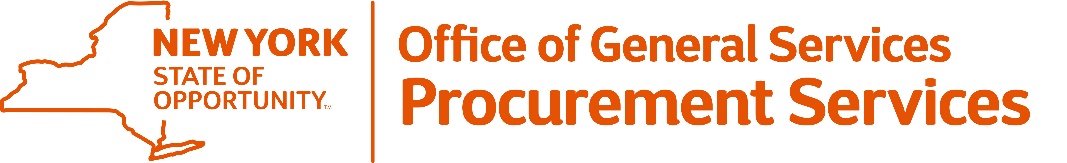 Corning Tower, Empire State Plaza, Albany, NY 12242 | https://ogs.ny.gov/procurement | customer.services@ogs.ny.gov | 518-474-6717Corning Tower, Empire State Plaza, Albany, NY 12242 | https://ogs.ny.gov/procurement | customer.services@ogs.ny.gov | 518-474-6717Corning Tower, Empire State Plaza, Albany, NY 12242 | https://ogs.ny.gov/procurement | customer.services@ogs.ny.gov | 518-474-6717Corning Tower, Empire State Plaza, Albany, NY 12242 | https://ogs.ny.gov/procurement | customer.services@ogs.ny.gov | 518-474-6717Corning Tower, Empire State Plaza, Albany, NY 12242 | https://ogs.ny.gov/procurement | customer.services@ogs.ny.gov | 518-474-6717Corning Tower, Empire State Plaza, Albany, NY 12242 | https://ogs.ny.gov/procurement | customer.services@ogs.ny.gov | 518-474-6717Corning Tower, Empire State Plaza, Albany, NY 12242 | https://ogs.ny.gov/procurement | customer.services@ogs.ny.gov | 518-474-6717Corning Tower, Empire State Plaza, Albany, NY 12242 | https://ogs.ny.gov/procurement | customer.services@ogs.ny.gov | 518-474-6717Corning Tower, Empire State Plaza, Albany, NY 12242 | https://ogs.ny.gov/procurement | customer.services@ogs.ny.gov | 518-474-6717Corning Tower, Empire State Plaza, Albany, NY 12242 | https://ogs.ny.gov/procurement | customer.services@ogs.ny.gov | 518-474-6717Corning Tower, Empire State Plaza, Albany, NY 12242 | https://ogs.ny.gov/procurement | customer.services@ogs.ny.gov | 518-474-6717Periodic Recruitment Update #2Periodic Recruitment Update #2Periodic Recruitment Update #2Periodic Recruitment Update #2Periodic Recruitment Update #2Periodic Recruitment Update #2Periodic Recruitment Update #2Periodic Recruitment Update #2Periodic Recruitment Update #2Periodic Recruitment Update #2Periodic Recruitment Update #2Subject: Subject: Subject: Solicitation and E-mail Address UpdateSolicitation and E-mail Address UpdateSolicitation and E-mail Address UpdateSolicitation and E-mail Address UpdateSolicitation and E-mail Address UpdateSolicitation and E-mail Address UpdateSolicitation and E-mail Address UpdateSolicitation and E-mail Address UpdateDATE:DATE:July 1, 2021July 1, 2021July 1, 2021July 1, 2021July 1, 2021July 1, 2021July 1, 2021July 1, 2021July 1, 2021IFB/RFP:IFB/RFP:22802 PR222802 PR222802 PR2BID OPENING DATE | TIME:BID OPENING DATE | TIME:September 29, 2021September 29, 202111:00AMGROUP | TITLE:GROUP | TITLE:GROUP | TITLE:GROUP | TITLE:73600 - Information Technology Umbrella Contract - Manufacturer Based (Statewide)73600 - Information Technology Umbrella Contract - Manufacturer Based (Statewide)73600 - Information Technology Umbrella Contract - Manufacturer Based (Statewide)73600 - Information Technology Umbrella Contract - Manufacturer Based (Statewide)73600 - Information Technology Umbrella Contract - Manufacturer Based (Statewide)73600 - Information Technology Umbrella Contract - Manufacturer Based (Statewide)73600 - Information Technology Umbrella Contract - Manufacturer Based (Statewide)OGS DESIGNATED CONTACTS:OGS DESIGNATED CONTACTS:OGS DESIGNATED CONTACTS:OGS DESIGNATED CONTACTS:OGS DESIGNATED CONTACTS:OGS DESIGNATED CONTACTS:Marc Kleinhenz; Michelle St. Jock; David Gambacorta; Alexis Bredenko; Jordan Flores; Hannah Schmidt; Maria Lemme; Josh Sack; Christine Swoboda, Kalee WaddinghamMarc Kleinhenz; Michelle St. Jock; David Gambacorta; Alexis Bredenko; Jordan Flores; Hannah Schmidt; Maria Lemme; Josh Sack; Christine Swoboda, Kalee WaddinghamMarc Kleinhenz; Michelle St. Jock; David Gambacorta; Alexis Bredenko; Jordan Flores; Hannah Schmidt; Maria Lemme; Josh Sack; Christine Swoboda, Kalee WaddinghamMarc Kleinhenz; Michelle St. Jock; David Gambacorta; Alexis Bredenko; Jordan Flores; Hannah Schmidt; Maria Lemme; Josh Sack; Christine Swoboda, Kalee WaddinghamMarc Kleinhenz; Michelle St. Jock; David Gambacorta; Alexis Bredenko; Jordan Flores; Hannah Schmidt; Maria Lemme; Josh Sack; Christine Swoboda, Kalee WaddinghamMarc Kleinhenz; Michelle St. Jock; David Gambacorta; Alexis Bredenko; Jordan Flores; Hannah Schmidt; Maria Lemme; Josh Sack; Christine Swoboda, Kalee WaddinghamMarc Kleinhenz; Michelle St. Jock; David Gambacorta; Alexis Bredenko; Jordan Flores; Hannah Schmidt; Maria Lemme; Josh Sack; Christine Swoboda, Kalee WaddinghamOGS.sm.SSTTechnology@ogs.ny.govOGS.sm.SSTTechnology@ogs.ny.govOGS.sm.SSTTechnology@ogs.ny.govMarc Kleinhenz; Michelle St. Jock; David Gambacorta; Alexis Bredenko; Jordan Flores; Hannah Schmidt; Maria Lemme; Josh Sack; Christine Swoboda, Kalee WaddinghamMarc Kleinhenz; Michelle St. Jock; David Gambacorta; Alexis Bredenko; Jordan Flores; Hannah Schmidt; Maria Lemme; Josh Sack; Christine Swoboda, Kalee WaddinghamMarc Kleinhenz; Michelle St. Jock; David Gambacorta; Alexis Bredenko; Jordan Flores; Hannah Schmidt; Maria Lemme; Josh Sack; Christine Swoboda, Kalee WaddinghamMarc Kleinhenz; Michelle St. Jock; David Gambacorta; Alexis Bredenko; Jordan Flores; Hannah Schmidt; Maria Lemme; Josh Sack; Christine Swoboda, Kalee WaddinghamMarc Kleinhenz; Michelle St. Jock; David Gambacorta; Alexis Bredenko; Jordan Flores; Hannah Schmidt; Maria Lemme; Josh Sack; Christine Swoboda, Kalee WaddinghamMarc Kleinhenz; Michelle St. Jock; David Gambacorta; Alexis Bredenko; Jordan Flores; Hannah Schmidt; Maria Lemme; Josh Sack; Christine Swoboda, Kalee WaddinghamMarc Kleinhenz; Michelle St. Jock; David Gambacorta; Alexis Bredenko; Jordan Flores; Hannah Schmidt; Maria Lemme; Josh Sack; Christine Swoboda, Kalee Waddingham